Малолетни учиниоци кривичних дела, 2020.У овом саопштењу Републички завод за статистику објављује основне податке о криминалитету малолетних учиниоца кривичних дела у 2020. години: пријављени, оптужени и осуђени малолетници према кривичном делу, полу, старости и кривичној санкцији. Подаци се прикупљају редовним статистичким истраживањима на основу индивидуалних упитника које попуњавају надлежна виша јавна тужилаштва и надлежни виши судови. Ради потпунијег сагледавања кретања ове појаве, дати су основни показатељи за период 2016–2020. године. Укупан број кривичних пријава према малолетним учиниоцима кривичних дела у 2020. години је 2 524 и мањи је за 13% у односу на 2019. Већу за изрицање кривичних санкција су поднета 1 750 предлога а тај број је, у односу на претходну годину, мањи за 13%, док је број малолетника којима су изречене кривичне санкције 1 239, што је, такође, мање за 26%.У 2020. години, према малолетним учиниоцима кривичних дела, примењени су васпитни налози: јавни тужилац за малолетнике је у 224 случаја применио васпитни налог, а у 39 случајева судија за малолетнике (члан 7 Закона о малолетним учиниоцима кривичних дела и кривичнoправној заштити малолетних лица). 1. Малолетни учиноци кривичних дела, 2016–2020.Република Србија2. Малолетници − кривичне пријаве, према кривичном делу, 2016–2020.Република Србија3. Малолетници − поднет предлог већу за изрицање кривичне санкције, према кривичном делу, 2016–2020. Република Србија4. Малолетници − изречене кривичне санкције, према кривичном делу, 2016–2020.Република Србија5. Малолетници − изречене кривичне санкције, према старости и полу, 2016–2020.Република Србија6. Малолетници према изреченим кривичним санкцијама, 2016–2020.Република Србија7.  Малолетници − кривичне пријаве, према кривичном делу, 2020.7.  Малолетници − кривичне пријаве, према кривичном делу, 2020.  (наставак)8. Малолетници према кривичном делу, полу, покушају и изреченим кривичним санкцијама, 2020.Република Србија8. Малолетници према кривичном делу, полу, покушају и изреченим кривичним                                            санкцијама, 2020.  (наставак)Република СрбијаМетодолошка објашњењаЈединица посматрања је малолетни учинилац кривичног дела (малолетник), а кривично дело је учинио као: извршилац, саизвршилац, подстрекач или помагач.Као малолетни учиниоци кривичних дела сматрају се лица која су у време извршења кривичног дела имала навршених 14 година живота, а нису навршила 18 година.Као „пријављено малолетно лице“ сматра се малолетник према коме поступак по кривичној пријави није покренут (пријава одбачена), према коме је припремни поступак обустављен или је поднет предлог већу за малолетнике за изрицање казне или васпитне мере.Под појмом „оптужено малолетно лице“ подразумева се малолетник према коме је поднет предлог већу за малолетнике за изрицање казне, односно васпитне мере, те је поступак пред већем завршен одлуком којом је: обустављен поступак пред већем, изречена мера безбедности без изрицања санкције, или изречен малолетнички затвор или васпитна мера.Као „осуђено малолетно лице“ сматра се малолетни учинилац кривичног дела према коме је изречена санкција – малолетнички затвор или васпитна мера.Републички завод за статистику од 1999. године не располаже појединим подацима за АП Косово и Метохија, тако да они нису садржани у обухвату података за Републику Србију (укупно).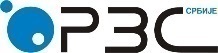 Република СрбијаРепублички завод за статистикуISSN 0353-9555САОПШТЕЊЕСАОПШТЕЊЕСK11број 194 • год. LXXI, 14.07.2021.број 194 • год. LXXI, 14.07.2021.Статистика правосуђаСтатистика правосуђаСРБ194 СК 11 140721Укупан бројУкупан бројУкупан бројУкупан бројУкупан бројИндексиИндексиИндексиИндексиИндекси201620172018201920202017201620182017201920182020201920202016Кривичне пријавеКривичне пријавеКривичне пријавеКривичне пријавеКривичне пријавеКривичне пријавеКривичне пријавеКривичне пријавеКривичне пријавеКривичне пријавеКривичне пријавеУкупно3643346527442903252495791068769ОптужењаОптужењаОптужењаОптужењаОптужењаОптужењаОптужењаОптужењаОптужењаОптужењаОптужењаУкупно2505199218492002175080931088770ОсудеОсудеОсудеОсудеОсудеОсудеОсудеОсудеОсудеОсудеОсудеУкупно2032163315481676123980951087461Кривична дела2016201620172017201820182019201920202020Кривична делаброј%број%број%број%број%Укупно36431003465100274410029031002524100Против живота и тела53514,751014,745216,544015,234913,8Против слобода и права човека и грађанина1504,113841284,71715,91234,9Против полне слободе471,3401,2491,8541,9612,4Против здравља људи14541985,72248,226092489,8Против привреде140,4170,590,3100,390,4Против имовине191452,5169648,9128947132145,5123048,7Против безбедности јавног саобраћаја581,6762,2441,6431,5431,7Против јавног реда и мира49513,649814,434512,634511,92389,4Остала кривична дела2857,82928,42047,42598,92238,8Кривична дела2016201620172017201820182019201920202020Кривична делаброј%број%број%број%број%Укупно2505100,01992100,01849100,02002100,01750100,0Против живота и тела25810,322311,220611,121310,619411,1Против слобода и права човека и грађанина572,3572,9532,9542,7724,1Против полне слободе361,4261,3361,9402,0271,5Против здравља људи1636,51869,327715,035717,835520,3Против привреде170,7130,790,590,490,5Против имовине143257,2108454,489848,689744,878444,8Против безбедности јавног саобраћаја241,0311,6241,3301,5251,4Против јавног реда и мира36214,525112,622312,124412,217510,0Остала кривична дела1566,21216,11236,71587,91096,2Кривична дела2016201620172017201820182019201920202020Кривична делаброј%број%број%број%број%Укупно20321001633100154810016761001239100Против живота и тела20510,118511,317411,217210,315112,2Против слобода и права човека и грађанина512,5523,2452,9513524,2Против полне слободе291,4231,4312372,2171,4Против здравља људи14271569,625416,429817,825920,9Против привреде80,4110,790,690,560,5Против имовине117257,788754,37434876345,554343,8Против безбедности јавног саобраћаја231,1271,7201,3241,4151,2Против јавног реда и мира27713,619211,817511,319011,31219,8Остала кривична дела1256,21006,1976,31327,9756,12016201620172017201820182019201920202020број%број%број%број%број%Укупно20321001633100154810016761001239100жене15210014210012610015810010610014 годинасвега36217,828917,72781829917,818815,2жене3019,72618,33628,63622,82422,615свега42120,737723,13412237422,328623,1жене3623,727192519,83824,12523,616свега61930,54732947930,948729,139231,6жене4730,95035,234274830,42624,517 годинасвега6303149430,345029,151630,837330,1жене3925,73927,53124,63622,83129,22016201620172017201820182019201920202020број%број%број%број%број%Укупно20321001633100154810016761001239100  Млађи малолетници78338,566640,86194067340,247438,3    Васпитне мере78338,566640,86194067340,247438,3      Мере упозорења и усмеравања406203602228618,532519,428222,8      Мере појачаног надзора32716,127016,529218,929617,717113,8      Заводске мере502,5362,2412,6523,1211,7  Старији малолетници124961,596759,292960100359,876561,7    Малолетнички затвор90,470,480,540,230,2      Преко 5 до 10 година--40,2------      Преко 2 до  5 година30,120,130,210,110,1      Преко 6 месеци до 2 године60,310,150,330,220,2    Васпитне мере12406196058,892159,599959,676261,5      Мере упозорења и усмеравања63931,44903043127,846027,448739,3      Мере појачаног надзора55027,143126,44643049129,325620,7      Заводске мере512,5392,4261,7482,9191,5Кривична делаРепублика СрбијаРепублика СрбијаРепублика СрбијаРепублика СрбијаРепублика СрбијаРепублика СрбијаКривична делаукупноСрбија – северСрбија – северСрбија – југСрбија – југСрбија – југКривична делаукупноБеоградски регионРегион ВојводинеРегион Шумадије и Западне СрбијеРегион Јужне и Источне СрбијеРегион Косово и МетохијаУкупно252483749937755...Против живота и тела349573137134...Убиство7-241...Тешко убиство1-1--...Тешка телесна повреда633242412...Лака телесна повреда24814388116...Учествовање у тучи2612203...Угрожавање опасним оруђем при тучи и свађи4-112...Против слобода и права човека и грађанина1238432943...Против изборних права1---1...Против части и угледа28-1819...Против полне слободе61-251521...Силовање12-615...Обљуба над немоћним лицем1--1-...Обљуба са дететом13-922...Недозвољене полне радње17-548...Полно узнемиравање5--32...Подвођење и омогућавање вршења полног односа2--2-...Посредовање у вршењу проституције1---1...Приказивање, прибављање и поседовање порнографског материјала и искоришћавање малолетног лица за порнографију10-523...Кривична делаРепублика СрбијаРепублика СрбијаРепублика СрбијаРепублика СрбијаРепублика СрбијаРепублика СрбијаКривична делаукупноСрбија – северСрбија – северСрбија – југСрбија – југСрбија – југКривична делаукупноБеоградски регионРегион ВојводинеРегион Шумадије и Западне СрбијеРегион Јужне и Источне СрбијеРегион Косово и МетохијаПротив брака и породице1254333355...Ванбрачна заједница са малолетником2--11...Одузимање малолетног лица1--1-...Насиље у породици1224333154...Против имовине123024410443353...Крађа3918134129120...Тешка крађа3921012416494...Разбојништво502261012...Утаја35-10817...Превара10-325...Ситна крађа, утаја и превара1102385020...Одузимање туђе ствари5-122...Уништење и оштећење туђе ствари1472404065...Неовлашћено коришћење туђег возила74-283016...Изнуда9-342...Уцена2-11-...Прикривање5-23-...Против привреде9-423...Против здравља људи248208910138...Неовлашћена производња и стављање у промет опојних дрога3131477...Неовлашћено држање опојних дрога 19517668527...Омогућавање уживања опојних дрога9-522...Непоступање по здравственим прописима за време епидемије13-472...Против животне средине13-526...Против опште сигурности људи и имовине13-184...Против безбедности јавног саобраћаја43-151612...Угрожавање јавног саобраћаја42-141612...Угрожавање саобраћаја опасном радњом и опасним средством1-1--...Против уставног уређења и безбедности Републике Србије2-1-1...Изазивање националне, расне и верске мржње и нетрпељивости2-1-1...Против државних органа51-13...Против правосуђа3-2-1...Против јавног реда и мира238203712754...Изазивање панике и нереда6-24-...Насилничко понашање215193011551...Насилничко понашање на спортској приредби 6-321...Недозвољена производња, држање, ношење и промет оружја и експлозивних материја61131...Учествовање у групи која изврши кривично дело1-1--...Недозвољен прелаз државне границе и кријумчарење људи1---1...Повреда гроба3--3-...Против правног саобраћаја15-861...Против човечности и других добара заштићених међународним правом1--1-...Трговина људима1--1-...Oстала кривична дела из посебних закона171286...Кривична делаУкупноУкупноУкупноМалолет-нички затворВаспитне мереВаспитне мереВаспитне мереВаспитне мереМере безбед-ностиРаније осуђиваниКривична деласвегаженепокушајМалолет-нички затворсвегамере упозорења и усмеравањамере појачаног надзоразаводске мереМере безбед-ностиРаније осуђиваниУкупно12391062043123676942740194179Против живота и тела151112-15199502311Убиство5-1-5122-1Тешка телесна повреда5011-502921--2Лака телесна повреда819--815724-25Учествовање у тучи101--1073--3Угрожавање опасним оруђем при тучи и свађи5---55--1-Против слобода и права човека и грађанина529--523019312Против полне слободе17-1116961-4Силовање8-117331-3Обљуба са дететом3---312---Недозвољене полне радње1---11----Полно узнемиравање1---1-1---Подвођење и омогућавање вршења полног односа1---11---1Приказивање, прибављање и поседовање порнографског материјала и искоришћавање малолетног лица за порнографију3---33----Против брака и породице445-2422115639Насиље у породици445-2422115639Против интелектуалне својине1---11----Против имовине54346196-543320197261796Крађа1432862-14381584431Тешка крађа24513108-2451369316644Разбојничка крађа1-1-11----Разбојништво51115-5131164210Утаја31--33----Превара91--963--1Ситна крађа, утаја и превара102--1082--4Одузимање туђе ствари1---11----Уништење и оштећење туђе ствари20---20128-22Неовлашћено коришћење туђег возила41-5-412910232Изнуда12-5-1266--1Уцена1---1-1---Прикривање6---66---1Против привреде613-624--1Против здравља људи259232-25917781116335Неовлашћена производња и стављање у промет опојних дрога7051-70412813910Неовлашћено држање опојних дрога 183151-18313251-12325Омогућавање уживања опојних дрога3---312-1-Непоступање по здравственим прописима за време епидемије33--33----Кривична делаУкупноУкупноУкупноМалолет-нички затворВаспитне мереВаспитне мереВаспитне мереВаспитне мереМере безбед-ностиРаније осуђиваниКривична деласвегаженепокушајМалолет-нички затворсвегамере упозорења и усмеравањамере појачаног надзоразаводске мереМере безбед-ностиРаније осуђиваниПротив животне средине4---44---1Против опште сигурности људи и имовине5---541--1Против безбедности јавног саобраћаја15---15105-11Угрожавање јавног саобраћаја14---1495-1-Угрожавање саобраћаја опасном радњом и опасним средством1---11---1Против безбедности рачунарских података1---1-1-1-Против уставног уређења и безбедности Републике Србије1---1-1---Изазивање националне, расне и верске мржње и нетрпељивости1---1-1---Против државних органа41--44---1Против правосуђа41--422---Против јавног реда и мира1218--12179411515Изазивање панике и нереда2---211---Насилничко понашање1068--10668371114Насилничко понашање на спортској приредби 4---431-1-Недозвољена производња, држање, ношење и промет оружја и експлозивних материја4---422-31Учествовање у групи која изврши кривично дело1---11----Недозвољен прелаз државне границе и кријумчарење људи2---22----Повреда гроба2---22----Против правног саобраћаја7---752--1Oстала кривична дела из посебних закона41--422--1СРБИЈА – СЕВЕР568572715673831632113360Београдски регион2112214-211151546869Регион Војводине35735131356232109154751СРБИЈА – ЈУГ6714917726693862641961119Регион Шумадије и Западне Србије32723722325167146123973Регион Јужне и Источне Србије34426105-34421911872246Регион Косово и Метохија..............................Контакт: vesna.zajc@stat.gov.rs • тел.: 011 2412-922, локал 298Издаје и штампа: Републички завод за статистику, 11 050 Београд, Милана Ракића 5 
Tелефон: 011 2412-922 (централа) • Tелефакс: 011 2411-260 • www.stat.gov.rs
Одговара: др Миладин Ковачевић, директор Tираж: 20 ● Периодика излажења: годишња